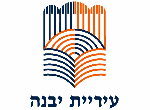                 טופס ויתור סודיותתאריך: ______________ אנו הורי התלמיד/ה ________________ ת.ז. ___________  הלומד בכיתה ______ מאשרים בזאת להשתמש בתמונתו, כתובתו ומספר הטלפון של בננו/בתנו לצורף פעילויות שונות שיתקיימו בבית הספר ומחוצה לו במהלך השנה (לדוגמא: פרסום תמוה בעיתון בית הספר, באתר ביה"ס, פעילויות התנדבות בביה"ס ומחוצה לו וכו').שם ההורה: _________________  חתימה: _____________ אנו מאשרים בזאת ויתור סודיות בכל הקשור למידע על תפקוד לימודי של בננו/בתנו לצוות החינוכי של בית הספר, על מנת שבית הספר יוכל לתת את מירב הסיוע והמענה הדרוש.שם ההורה: _________________  חתימה: _____________ אנו מאשרים בזאת להשתמש בכתובת המייל שלנו, של בננו/בתנו לצורך העברת אינפורמציה וקבלתה בנושאי בית הספר.שם ההורה: _________________  חתימה: _____________ אנו מאשרים לצלם את בני/בתי במסגרות החינוכיות והעירוניות. הצילומים הינם לצורך תיעוד הפעולות החינוכיות / פרסום בעיתונות / טלוויזיה  /  אתר אינטרנט עירוני וכו'שם ההורה: _________________  חתימה: _____________ 